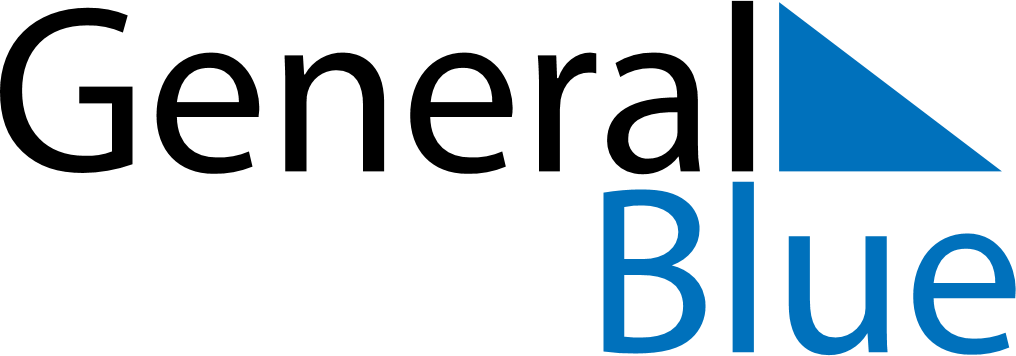 June 2024June 2024June 2024June 2024June 2024June 2024June 2024Heemstede, North Holland, The NetherlandsHeemstede, North Holland, The NetherlandsHeemstede, North Holland, The NetherlandsHeemstede, North Holland, The NetherlandsHeemstede, North Holland, The NetherlandsHeemstede, North Holland, The NetherlandsHeemstede, North Holland, The NetherlandsSundayMondayMondayTuesdayWednesdayThursdayFridaySaturday1Sunrise: 5:25 AMSunset: 9:53 PMDaylight: 16 hours and 27 minutes.23345678Sunrise: 5:24 AMSunset: 9:54 PMDaylight: 16 hours and 29 minutes.Sunrise: 5:23 AMSunset: 9:55 PMDaylight: 16 hours and 31 minutes.Sunrise: 5:23 AMSunset: 9:55 PMDaylight: 16 hours and 31 minutes.Sunrise: 5:23 AMSunset: 9:56 PMDaylight: 16 hours and 33 minutes.Sunrise: 5:22 AMSunset: 9:57 PMDaylight: 16 hours and 35 minutes.Sunrise: 5:21 AMSunset: 9:58 PMDaylight: 16 hours and 36 minutes.Sunrise: 5:21 AMSunset: 9:59 PMDaylight: 16 hours and 38 minutes.Sunrise: 5:20 AMSunset: 10:00 PMDaylight: 16 hours and 39 minutes.910101112131415Sunrise: 5:20 AMSunset: 10:01 PMDaylight: 16 hours and 40 minutes.Sunrise: 5:20 AMSunset: 10:01 PMDaylight: 16 hours and 41 minutes.Sunrise: 5:20 AMSunset: 10:01 PMDaylight: 16 hours and 41 minutes.Sunrise: 5:19 AMSunset: 10:02 PMDaylight: 16 hours and 42 minutes.Sunrise: 5:19 AMSunset: 10:03 PMDaylight: 16 hours and 43 minutes.Sunrise: 5:19 AMSunset: 10:04 PMDaylight: 16 hours and 44 minutes.Sunrise: 5:19 AMSunset: 10:04 PMDaylight: 16 hours and 45 minutes.Sunrise: 5:18 AMSunset: 10:05 PMDaylight: 16 hours and 46 minutes.1617171819202122Sunrise: 5:18 AMSunset: 10:05 PMDaylight: 16 hours and 46 minutes.Sunrise: 5:18 AMSunset: 10:06 PMDaylight: 16 hours and 47 minutes.Sunrise: 5:18 AMSunset: 10:06 PMDaylight: 16 hours and 47 minutes.Sunrise: 5:18 AMSunset: 10:06 PMDaylight: 16 hours and 47 minutes.Sunrise: 5:18 AMSunset: 10:06 PMDaylight: 16 hours and 47 minutes.Sunrise: 5:19 AMSunset: 10:07 PMDaylight: 16 hours and 48 minutes.Sunrise: 5:19 AMSunset: 10:07 PMDaylight: 16 hours and 48 minutes.Sunrise: 5:19 AMSunset: 10:07 PMDaylight: 16 hours and 47 minutes.2324242526272829Sunrise: 5:19 AMSunset: 10:07 PMDaylight: 16 hours and 47 minutes.Sunrise: 5:20 AMSunset: 10:07 PMDaylight: 16 hours and 47 minutes.Sunrise: 5:20 AMSunset: 10:07 PMDaylight: 16 hours and 47 minutes.Sunrise: 5:20 AMSunset: 10:07 PMDaylight: 16 hours and 47 minutes.Sunrise: 5:21 AMSunset: 10:07 PMDaylight: 16 hours and 46 minutes.Sunrise: 5:21 AMSunset: 10:07 PMDaylight: 16 hours and 46 minutes.Sunrise: 5:22 AMSunset: 10:07 PMDaylight: 16 hours and 45 minutes.Sunrise: 5:22 AMSunset: 10:07 PMDaylight: 16 hours and 44 minutes.30Sunrise: 5:23 AMSunset: 10:07 PMDaylight: 16 hours and 43 minutes.